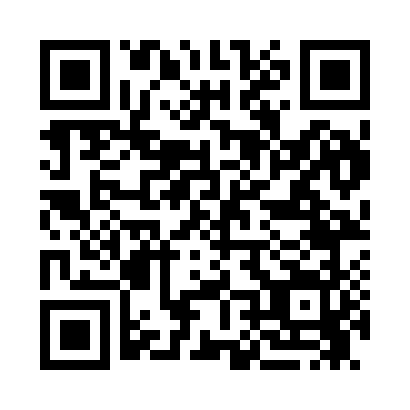 Prayer times for Balmont, Montana, USAWed 1 May 2024 - Fri 31 May 2024High Latitude Method: Angle Based RulePrayer Calculation Method: Islamic Society of North AmericaAsar Calculation Method: ShafiPrayer times provided by https://www.salahtimes.comDateDayFajrSunriseDhuhrAsrMaghribIsha1Wed4:356:111:215:198:3210:092Thu4:336:101:215:198:3410:113Fri4:316:081:215:208:3510:124Sat4:296:071:215:208:3610:145Sun4:276:051:215:208:3710:166Mon4:256:041:215:218:3910:187Tue4:236:031:215:218:4010:208Wed4:216:011:215:228:4110:229Thu4:196:001:215:228:4210:2310Fri4:175:591:215:238:4410:2511Sat4:165:571:215:238:4510:2712Sun4:145:561:215:238:4610:2913Mon4:125:551:215:248:4710:3114Tue4:105:541:215:248:4810:3215Wed4:085:531:215:258:5010:3416Thu4:075:521:215:258:5110:3617Fri4:055:501:215:258:5210:3818Sat4:035:491:215:268:5310:4019Sun4:025:481:215:268:5410:4120Mon4:005:471:215:278:5510:4321Tue3:585:461:215:278:5610:4522Wed3:575:461:215:278:5710:4623Thu3:555:451:215:288:5810:4824Fri3:545:441:215:288:5910:5025Sat3:525:431:215:299:0010:5126Sun3:515:421:225:299:0110:5327Mon3:505:411:225:299:0210:5528Tue3:485:411:225:309:0310:5629Wed3:475:401:225:309:0410:5830Thu3:465:391:225:309:0510:5931Fri3:455:391:225:319:0611:00